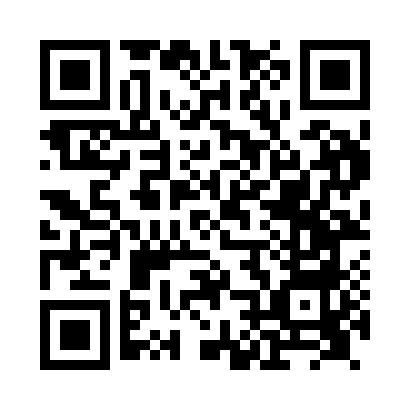 Prayer times for Ampthill, Bedfordshire, UKWed 1 May 2024 - Fri 31 May 2024High Latitude Method: Angle Based RulePrayer Calculation Method: Islamic Society of North AmericaAsar Calculation Method: HanafiPrayer times provided by https://www.salahtimes.comDateDayFajrSunriseDhuhrAsrMaghribIsha1Wed3:325:3112:596:078:2810:272Thu3:295:2912:596:088:2910:303Fri3:265:2812:596:098:3110:334Sat3:235:2612:596:108:3310:365Sun3:205:2412:596:118:3410:396Mon3:175:2212:596:128:3610:427Tue3:145:2012:586:138:3810:458Wed3:115:1912:586:148:3910:489Thu3:085:1712:586:158:4110:5010Fri3:075:1512:586:168:4210:5111Sat3:065:1312:586:178:4410:5112Sun3:055:1212:586:188:4610:5213Mon3:045:1012:586:198:4710:5314Tue3:045:0912:586:198:4910:5415Wed3:035:0712:586:208:5010:5416Thu3:025:0612:586:218:5210:5517Fri3:015:0412:586:228:5310:5618Sat3:015:0312:586:238:5510:5719Sun3:005:0112:586:248:5610:5720Mon2:595:0012:596:258:5810:5821Tue2:594:5912:596:268:5910:5922Wed2:584:5812:596:269:0011:0023Thu2:584:5612:596:279:0211:0024Fri2:574:5512:596:289:0311:0125Sat2:574:5412:596:299:0411:0226Sun2:564:5312:596:309:0611:0327Mon2:564:5212:596:309:0711:0328Tue2:554:5112:596:319:0811:0429Wed2:554:5012:596:329:0911:0530Thu2:544:491:006:329:1111:0531Fri2:544:481:006:339:1211:06